Dear Dr.(Name of the interviewer),I want to thank you for giving me the opportunity on _____________(Date) to sit for the interview. I was very delighted with the residency program at___________________(Name of University). Other than being a huge admirer of the program’s commitment towards teaching, I also have a deep appreciation for _________________. It would give me the opportunity to pursue my interest in ______________________through the various aspects of the program. I also enjoyed comparing notes on (details from the interview)_______________, and I hope__________________________________________________. I think I would really enjoy living in (the city of the program)____________ and feel I would be a great fit for your program. It would be honor for me to train with you and I hope we can work together in the future. [This is just an example. Personalize the letter using details of your conversation during the interview process with different members of the interview panel].Sincerely,(Your full name)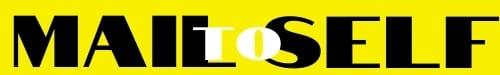 